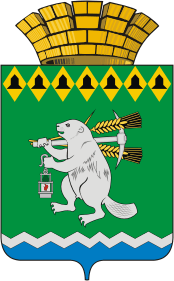 Администрация Артемовского городского округа ПОСТАНОВЛЕНИЕот  ______________	                                        № ____________                    О временном ограничении движения транспортных средств в поселке Буланаш 09 мая 2018 годаВ связи с проведением праздничных мероприятий, посвященных 73-ей годовщине Победы в Великой Отечественной войне 1941-1945 годов на территории  поселка Буланаш,  в соответствии со статьей 6 Федерального закона от 10 декабря 1995 года № 196-ФЗ  «О безопасности дорожного движения», статьей 16 Федерального закона   от 06 октября 2003 года № 131-Ф3 «Об общих принципах организации местного самоуправления в Российской Федерации»,  руководствуясь  статьями 30, 31 Устава Артемовского городского округа,ПОСТАНОВЛЯЮ:Временно ограничить  движение транспортных средств в поселке Буланаш:- 09 мая 2018 года с 14.00 часов до 15.00  часов местного времени - на участке дороги по улице  Кутузова по обеим сторонам от площади Театральная до площади ДК «Угольщиков» для проведения шествия «Бессмертного полка»;-  09 мая 2018 года с 19.00 часов до 21.30 часов местного времени - на участке дороги от дома № 15 улицы Театральная до площади Театральная, въезды на площадь Театральная по улицам Кутузова и Каменщиков  для проведения массового гуляния.  2. Муниципальному казенному  учреждению Артемовского городского округа «Жилкомстрой» (Королев А.М.) информировать начальника ОГИБДД ОМВД России по Артемовскому району Макарова О.Н. о необходимости принятия мер по временному ограничению  движения транспортных средств  в  поселке  Буланаш согласно пункту 1 настоящего постановления.23. Управлению по городскому хозяйству и жилью  Администрации Артемовского городского округа (Миронов А.И.):3.1. организовать движение транспортных средств, осуществляющих регулярные перевозки пассажиров и багажа:- 09 мая 2018 года с 14.00 до 15.00 по улице Максима Горького (от улицы Победы до улицы Театральная) в обоих направлениях;- 09 мая 2018 года с 19.00 до 21.30 по улице Театральная и Коммунальная (от улицы Театральная до улицы Вахрушева) в обоих направлениях;3.2. разместить информацию в СМИ для населения об изменении автобусных маршрутов с указанием остановочных пунктов и интервалов движения транспортных средств, осуществляющих регулярные перевозки пассажиров и багажа, в объезд участков, указанных в пункте 1 настоящего постановления;3.3. внести изменения в график движения транспортных средств, осуществляющих регулярные перевозки пассажиров и багажа. Срок – 05.05.2018.4. Территориальному органу местного самоуправления поселка Буланаш (Вандышевой Л.Н.) обеспечить установку предписывающих и запрещающих дорожных знаков на маршруте движения «Бессмертного полка» в объезд улицы Кутузова и площади Театральная во время проведения массового гуляния в поселке Буланаш. Срок – 09.05.2018.5. Опубликовать постановление в газете «Артемовский рабочий» и разместить на официальном сайте Артемовского городского округа в информационно-телекоммуникационной сети «Интернет».6.  Контроль за исполнением постановления возложить на заместителя главы Администрации Артемовского городского округа – начальника Управления по городскому хозяйству и жилью Администрации Артемовского городского округа Миронова А.И.Глава Артемовского городского округа	                                А.В. Самочернов       	ЛИСТ СОГЛАСОВАНИЯпроекта постановления Администрации Артемовского городского округа«О временном ограничении движения транспортных средствв поселке Буланаш 09 мая 2018 года»Распоряжение направить: Управлению по городскому хозяйству и жилью Администрации Артемовского городского округа,  МКУ Артемовского городского округа «Жилкомстрой»,  ОГИБДД ОМВД  России по Артемовскому району, ТОМС пос.Буланаш – согласно реестру рассылки.Исполнитель: Вандышева Л.И.55-053ДолжностьФамилия и инициалыСроки и результаты согласованияСроки и результаты согласованияСроки и результаты согласованияДата поступления на согласованиеДатасогласованияЗамечание иподписьЗаместитель главы Администрации Артемовского городского округа – начальник Управления по городскому хозяйству и жилью  Администрации Артемовского городского округа Миронов А.И.Заведующийюридическим отделом Администрации Артемовского городского округаПономарева Е.В.Заведующий  отделом организации и   обеспечения деятельности Администра-ции Артемовского городского округаСуворова М.Л.Директор МКУ Артемовского городского округа  «Жилкомстрой»Королев А.М.